Requirements for English random binder checks – 2nd SemesterMs. Bottle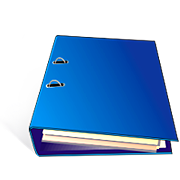 No loose papers hanging out of binder No random papers in side pocketsMust have note paperNotes need to be neat and in order from oldest to newestAll items must be in correct tab location.  Ex. A graded test must be under the “test” tab.Each item is worth 8 points with a total of 40 possible.  These will be helpful to your grade and will accumulate fast.  Make sure you are checking your binder regularly for these requirements.English random binder checks – 2nd SemesterMs. Bottle – Date of check: ______________No loose papers hanging out of binder No random papers in side pocketsMust have note paperNotes need to be neat and in order from oldest to newestAll items must be in correct tab location.  Ex. A graded test must be under the “test” tab.Total points out of 40: ___________________________